Udako ikastaroak 2016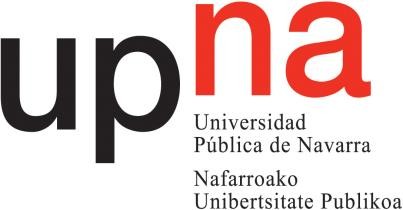 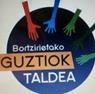 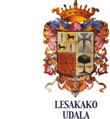 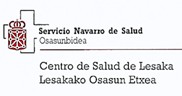 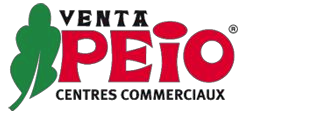 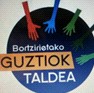 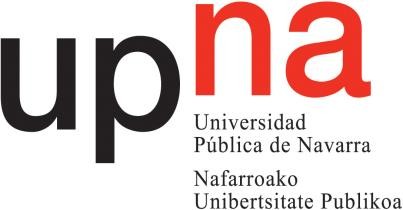 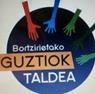 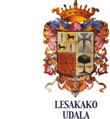 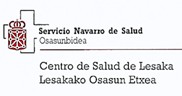 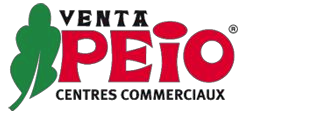 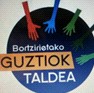 “Garapen atipikoa duten haurren prozesu inklusiboa hezkuntza eta gizarte sistema eleaniztun batean”(12 ordu: ostiral arratsaldean, larunbat goiz eta arratsaldean)Egunak: 2016ko irailaren 23 eta 24anIKASTAROAREN ZUZENDARIAKBelén Compains Beaumont andrea-Psikologia Saileko irakasle laguntzailea.Ramo Barrena Figueroa andrea (Nafarroako Unibertsitate Publikoko Enpresen Kudeaketako Saileko zuzendaria).ANTOLATZAILEAKNafarroako Unibertsitate PublikoaFINANTZABIDEANafarroako Unibertsitate Publikoa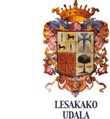 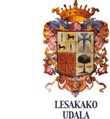 EDUKIAKIkastaro honen helburua da foro berean biltzea hezkuntza arloko profesionalak, osasunekoak, gizarte zerbitzuetakoak, senitartekoak eta ikertzaileak, bakoitzak bere jakintza eta esperientziak ezagutarazteko prozesu honen inguruan: garapen atipikoa duten haurren prozesu inklusiboa, hezkuntza eta gizarte sistema eleaniztun batean.Ikastaroa inauguratzeko mahai-inguru bat izanen dugu profesionalen eta familiakoen artean, prozesu inklusiboaren tresnei eta protokoloei buruz.Egiten ari diren ikerketa batzuen berri izanen dugu gero, jakiteko nolakoa duten hizkuntzaren eta garunaren garapena euskaraz eta gaztelaniaz elebidun diren eta garapen atipikoa duten haurrek.Aurrerago eskola ingurune eleaniztunean hizkuntzak irakasteari buruzko ikerketak ezagutuko ditugu.Geroago eskola ingurunean egin diren bi ikerketaren emaitzak jakinaraziko dizkigute: bat haur hezkuntzan egin da (3 urte) eta bestea lehen hezkuntzan (5-7 urte).Bukatzeko bi lantegi eginen dira: bat familientzat, eta logopeda batek emanen du, eta erakutsiko du nola lan egin etxean haurren hizkuntzaren garapena estimulatzeko, eta beste bat profesionalentzat, eta erakutsiko du nola erabili honelako arazoak diagnostikatzeko tresnak eta protokoloak eta nola diseinatu prozesu inklusibo bat kasu bakoitzean.NORENTZAT DENOsasunaren, hezkuntzaren eta gizarte zerbitzuen arloetako profesionalentzat, garapen atipikoa duten haurren familiakoentzat eta ikasleentzat.IKASTAROAREN PROGRAMAOstirala, hilak 2316:30-17:00-Ikastaroaren aurkezpena eta hasiera ekitaldia.17:00-19:00-Mahai-ingurua- Garapen atipikoa duten haurren prozesu inklusiboa hezkuntza eta gizarte sistema eleaniztun batean.-.  Detekzioa, balioespena eta esku-hartzea pediatraren kontsultan.  Belen  Compains- Lesakako Osasun Etxeko pediatra-.  Detekzioa, balioespena eta esku-hartzea adimen osasunaren arloan.  Miguel  Angel  Díaz Castaño- Nafarroako Gobernuaren Haur eta Gazteen Adimen Osasunerako Unitateko psikologoa.- Detekzioa, balioespena eta esku-hartzea eskola ingurunean. Mertxe Izquierdo Virto- Elizondo-Urdazubi landa eskoletako eskola orientatzailea, eta Sonia Aristegui Huarte. Orientatzailea eta Creena erakundearen kide ohia.-Detekzioa, balioespena eta esku-hartzea familiaren ingurunean. Andrea BeriainAnfasen arreta goiztiarraren taldeko koordinatzailea. 19:00-19:30-Galderak eta eztabaida.Larunbata, hilak 249:00-10:00-Ikerketa lerroak garapen atipikoa duten haurren garapen elebidunari buruz -BCBL. -Marie Lallier –BCBL arloko ikertzailea.10:00 -11:30- Hezkuntza eleaniztuna eta eskolako testuinguruan hizkuntzak ikastea. Xabier Etxague Alcalde -Filosofia eta Hezkuntza Zientzien Fakultateko dekanoa. Didaktika eta Ikastetxearen Erakuntza.11:30-12:00 Atsedenaldia.12:00-13:00- Esku-hartze programa lexikoa estimulatzeko eta familia-eskola baterako hezkuntzarako, gurasotasun positiboaren esparruan-Alaitz  Etxaniz Aranzeta- Oinarrizko psikologia prozesuak eta haien garapena/Procesos  psicológicos básicos y su desarrollo Psikologia Fakultatea/Facultad de Psicología Gipuzkoako Campusa/Campus de Gipuzkoa. UPV/EHU.13:00-14:00-Lehen hezkuntzako haur elebidunek ez dute sortzen ez ulertzen hizkuntza helduek bezala, eta elebakarrek?  Mª Jose Ezeizabarrena, Hizkuntzalaritza eta Euskal Ikasketak Saileko Unibertsitateko irakasle titularra (UPV/EHU). 80. urteen bukaeratik hona lankidea izan da elebitasun goiztiarra ikertu duten hainbat ikerketa taldetan, eta gai horri buruzko zenbait doktoretza-tesi zuzendu ditu.14:30etik 16:00etara-Lan-bazkaria. 16:00- 19:00- Aldi bereko lantegiak.Gurasoentzako lantegia- “Hizkuntza estimulatzeko gurasoek ezagutu behar dituzten estrategia eta jarduera onenak ". Marta Fernández- PHONOS logopedia eta ikaskuntza zentroko logopeda, Donostia.Profesionalentzako lantegia-  Bahetzeko testa eta diagnostikoa, balioespenean erabiltzen direnak. Balioesteko protokoloak eta prozesu inklusiboak. Gerardo Aguado.-Psikologo aditua hizkuntzaren garapenean eta balioespenean, eta eskola orientatzailea.MATRIKULA50 euro.Ostiraleko afarirako postua erreserbatzeko (16 euro), larunbateko bazkarirako (16 euro), edo inguruan ostatu hartzeko (50etik   70era euro bitarte),   esan zer nahi duzun helbide honetara idatziz: cursosdeverano@unavarra.esGurasoentzako lantegia sei urte arteko gurasoentzat dago prestatua eta gehienez ere 15 pertsonentzat.NON EGINEN DENHarriondoa kultura-etxean, Lesakan.